Välkomna till USM 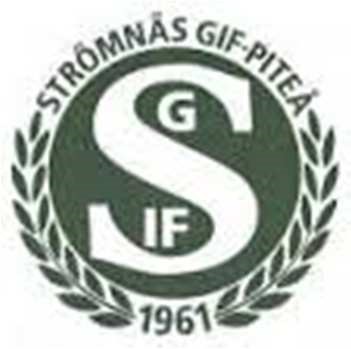 Flickor 16, Steg 1 Pitholms sporthall, Piteå 6 okt – 7 oktober 2018Strömnäs GIF erbjuder boende i hårdförläggning i Pitholmsskolan i direkt anslutning till sporthallen. Vi erbjuder frukost, lunch och middag både lördag och söndag i direkt anslutning till hårdförläggning och sporthall.   Priser:  Hårdförläggning 1300 kr per klassrum & natt Frukost 50 kr per måltid & person  Lunch och middag 90 kr per måltid & person Vi vill att ni meddelar så snart som möjligt senast 21/9 om ni vill hyra klassrum (ankomsttid) och om ni vill äta ngn av måltiderna. Var noga att meddela vilka måltider ni vill äta, antal samt ev allergier/specialkost.  Betalning sker på plats av ansvarig person eller att vi skickar en faktura till föreningen.Lördag 6/10 12.30	Strömnäs GIF - Bodens BK HF
Dammatch kl 15.00
16.45	HK Roslagen - Tyresö HandbollSöndag 7/10 09.00	Strömnäs GIF - HK Roslagen10.15	Tyresö Handboll - Bodens BK HFDammatch kl 12.30
14.15	Bodens BK HF - HK Roslagen
15.45	Strömnäs GIF - Tyresö HandbollGästandeförening skall även skicka en korrekt ifylld EMP lista senast 23 septembertill arrangemangsansvarig Helene Bergman.EMP mallen hittar ni på förbundets hemsida. http://www.svenskhandboll.se/USM/Tavlingsinfo/Tävlingsansvarig: Birgitta Nilzon Öhman 070- 6927877 Birgitta.Nilzon-Ohman@pitea.seArrangemangsansvarig: Helene Bergman 076-3152322 helene.bergman@pireva.se  Välkomna!  Strömnäs GIF F16 